North Luffenham Parish Council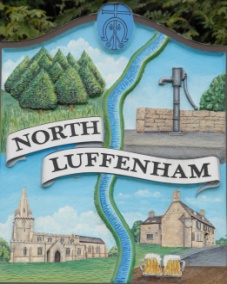 Minutes of the Parish Council Extraordinary Meeting held on Monday 6th January 2020 at North Luffenham Community CentrePresent: 	Cllr’s Smith, Cade, Burrows, Anker, Mason and BishopThere were no members of the public in attendance01/20	Apologies: Cllr’s Canham and Sewell, County Cllr’s Waller and Bool02/20	Declarations of Interest: None declared03/20	Chairman’s Report. Cllr Smith confirmed that the correct notice of this meeting had been given.04/20	Disclosure of Pecuniary Interest: It was confirmed that the exemption forms with regards to SGB had now been signed, with dispensation being granted for 4 years.05/20	To consider the outcome of the Neighbourhood Plan meeting held  on 9th Dec 2019. There was general concensus that there was enough support from residents to proceed, with a desire to get it completed within 12-18 months. The following were also noted: there would be financial benefits to the Parish. that it would need to aligne to the current RCC local plan. the Clerk would initially undertake secretariat duties.It was proposed, seconded and carried that the PC would now move ahead with a neighbourhood plan for North Luffenham.It was agreed that a further meeting would be held on Monday 13th January at NL Community Centre at 7pm and invite all those who had expressed an interest in being involved.Cllr Smith advised that the cost of producing the plan could be in the region of £4000, though grants of upto £9000 were available. An application would need to be submitted by 31st January 2020.06/20	Finance:It was proposed, seconded and agreed that the planned expenditure for the Neighbourhood plan in next years budget be increased from £500 to £1000. This would mean increasing the precept to £14,500.The following contractual payments were noted£1186.31; Clerk salary£296.60; HMRC re PAYE07/20	To receive an update with regard to the management of the Community Centre: It was noted that the Community Centre Working Group were to meet later in the week, after which an update will be received		08/20	Date of next meeting: Monday 20th January 2020 @7pm The meeting closed at 7.30pm